Currículum vitae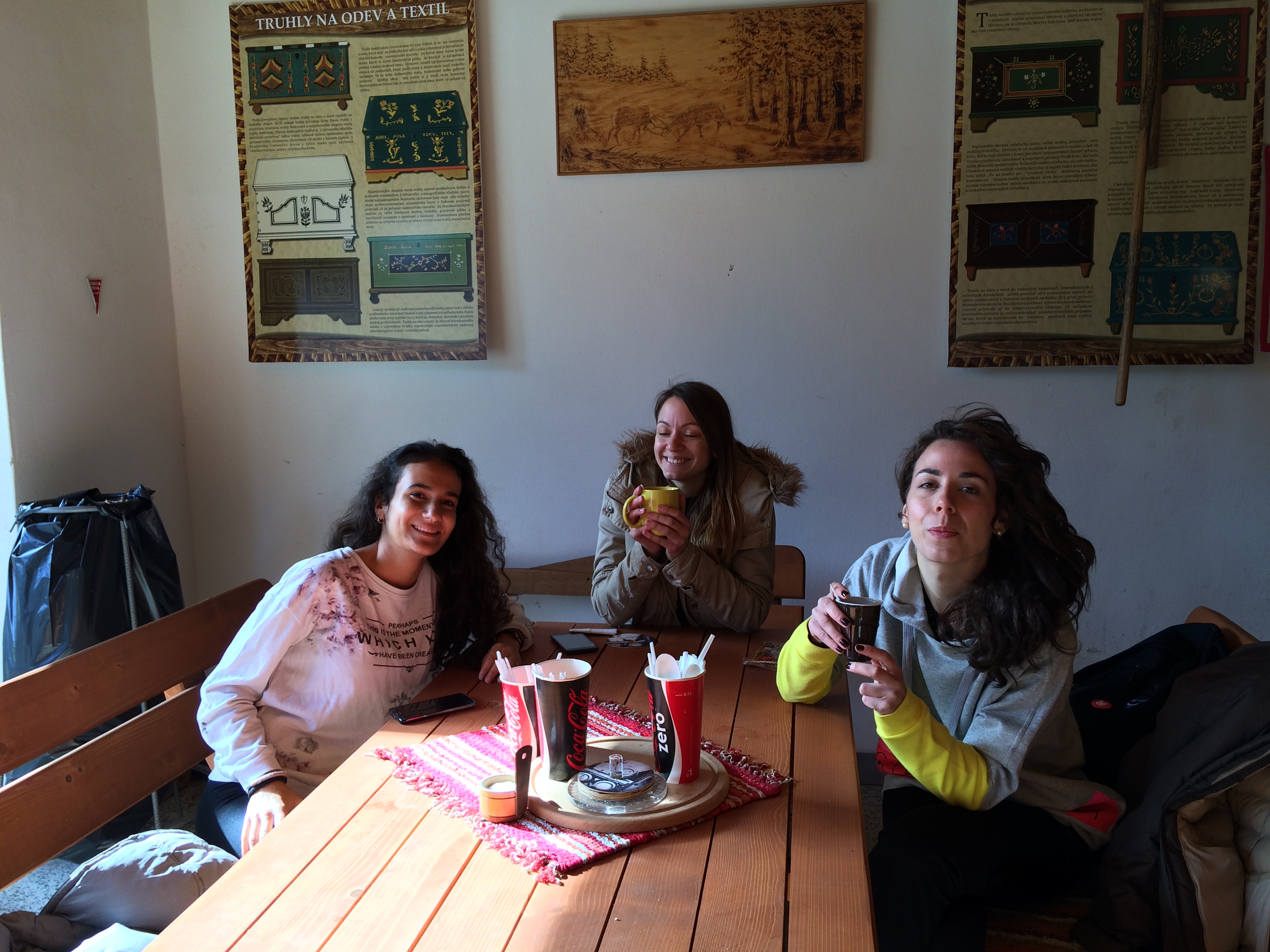 Datos personales:Nombre y apellidos: Alba Nievas ViñalsDirección: c/Lluís Companys, x, 25003 Lleida, EspañaTeléfonos: xxxxxxxxx / xxx xx xx xxCorreo electrónico: alba@hotmail.com Lugar y fecha de nacimiento: 7 de diciembre de 1995, Lleida. DNI: 44444444CFormación:2014-presente: Estudiante de biotecnología en la Universidad de Lleida. Cursando el último curso de biotecnología de Erasmus en la Universidad Masaryk de Brno, República Checa.Conocimientos básicos sobre técnicas northern blot (ARN), southern blot (ADN) western blot (proteínas), electroforesis en gel de agarosa, HPLC, GS-MS, Uv-vis, ICP-AES, NIR, FTIR, SDS-PAGE, PCR, ELISA, dicroismo circular, inmunocitoquímica.Análisis de RMN: una dimensión (1H, 13C, 31P), dos dimensiones (COSY, NOESY, TOCSY, correlación 1H-15N, 1H-13C, 1H-31P).julio/agosto 2015: Prácticas  en el laboratorio de química de la Universidad de Lleida (Transformación enzimática de derivados de la grasa animal no comestible en productos con propiedades como materiales de cambio de fase).2011-2013: Bachillerato tecnológico en el instituto Marius Torres, Lleida.Experiencia profesional:2014-presente: 	Monitora de “Saltem i Ballem” (sardanas en escuelas).2014-presente: 	Experiencia dando repasos de ESO y bachillerato en el ámbito 				de la ciencia y la tecnología.                                                                                                                                                           2015-2016: 		Clases de inglés particulares.2015-2016: 		Becaria de la Universidad de Lleida en el servicio Safor (Servei 				d’Assistència Formació i Orientació Religiosa): Informar sobre 				actividades que organiza la “Pastoral universitaria”. Informar 				sobre conferencias que organiza l’IREL (Institut Superior de 				Ciències Religioses). Idiomas:Catalán y castellano – lenguas maternas.Francés nivel B2.1. El cuarto curso de la Escuela Oficial de Idiomas (2013).Italiano nivel básico, A2. El segundo curso de la Escuela Oficial de Idiomas (2013).Inglés nivel avanzado (B2). Certificado de nivel avanzado en la Escuela Oficial de Idiomas (2015).Voluntariado:2011-presente: Miembro y monitora del grupo Grup Sardanista Montserrat de 			Lleida; Título de monitora de actividades de tiempo libre.verano 2014: Participante en un campo de trabajo internacional en Gannat, 			Francia.  verano 2015: Monitora responsable de adultos del campo de trabajo, Gannat. verano 2015: Participante de un campo de trabajo internacional en Prali, Torino, 			Italia. Ayudante en el mantenimento de un centro ecuménico. Otros datos de interés:2000-2011: 	Estudios de música en el auditorio Enric Granados, Lleida. 2011: 		Participante en un intercambio en Francia. 2011/2012: 	Participante de unos campamentos de verano en inglés en Exeter y en 			Worthing, Reino Unido.verano 2012: 	Beca del Instituto Marius Torres, Lleida; estudios en San Francisco/ Los 			Ángeles, EEUU.Carnet de conducir: B Aficiones deportivas: sardana deportiva, tenis y atletismo.                                        Lleida, 1 de noviembre de 2016